Кооперативная 44Гр № 11 «Незабудки» Провели занятие по «Пожарной безопасности»Воспитатель О.А. Баринова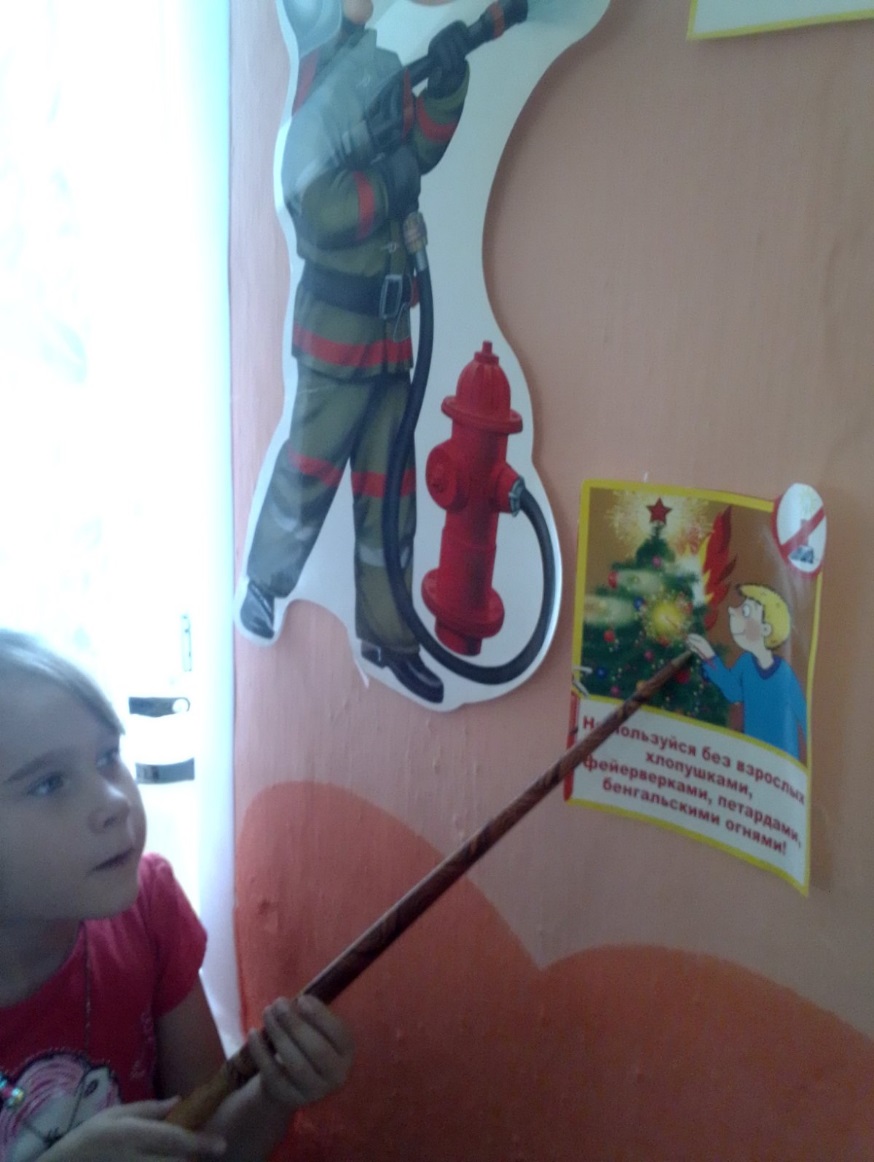 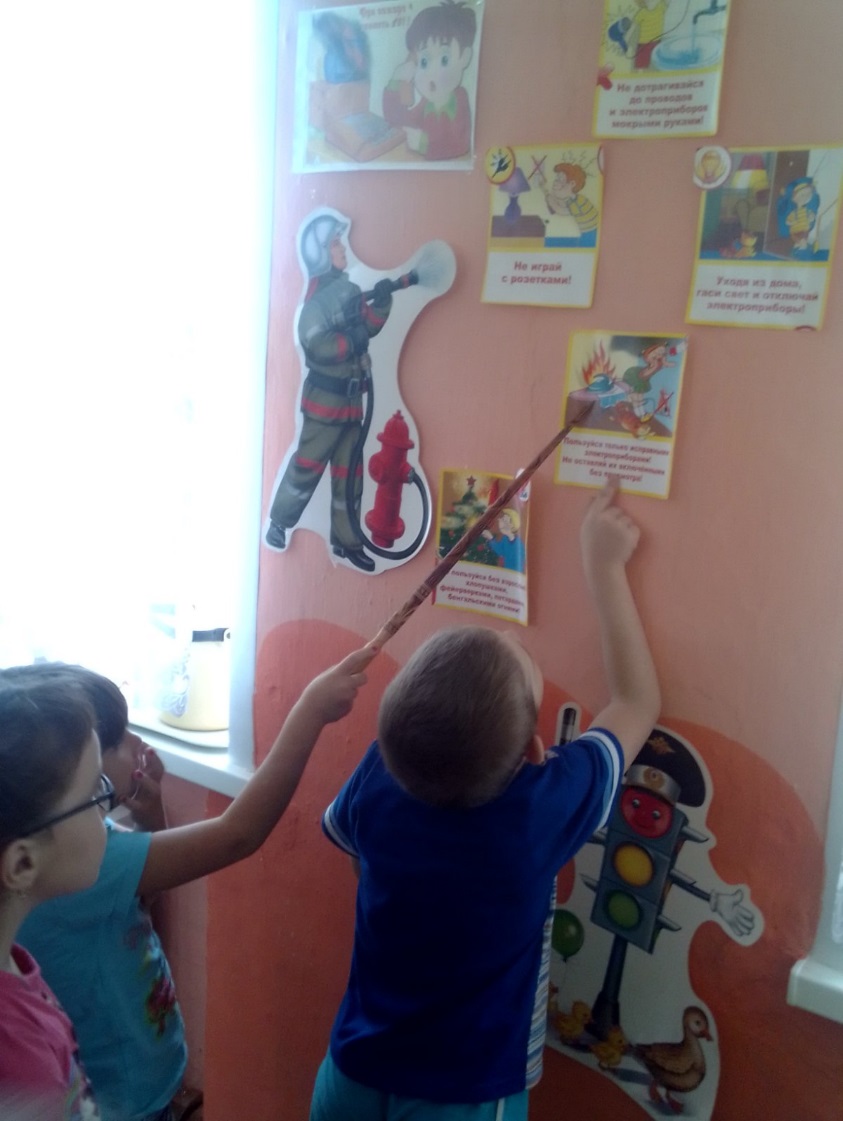 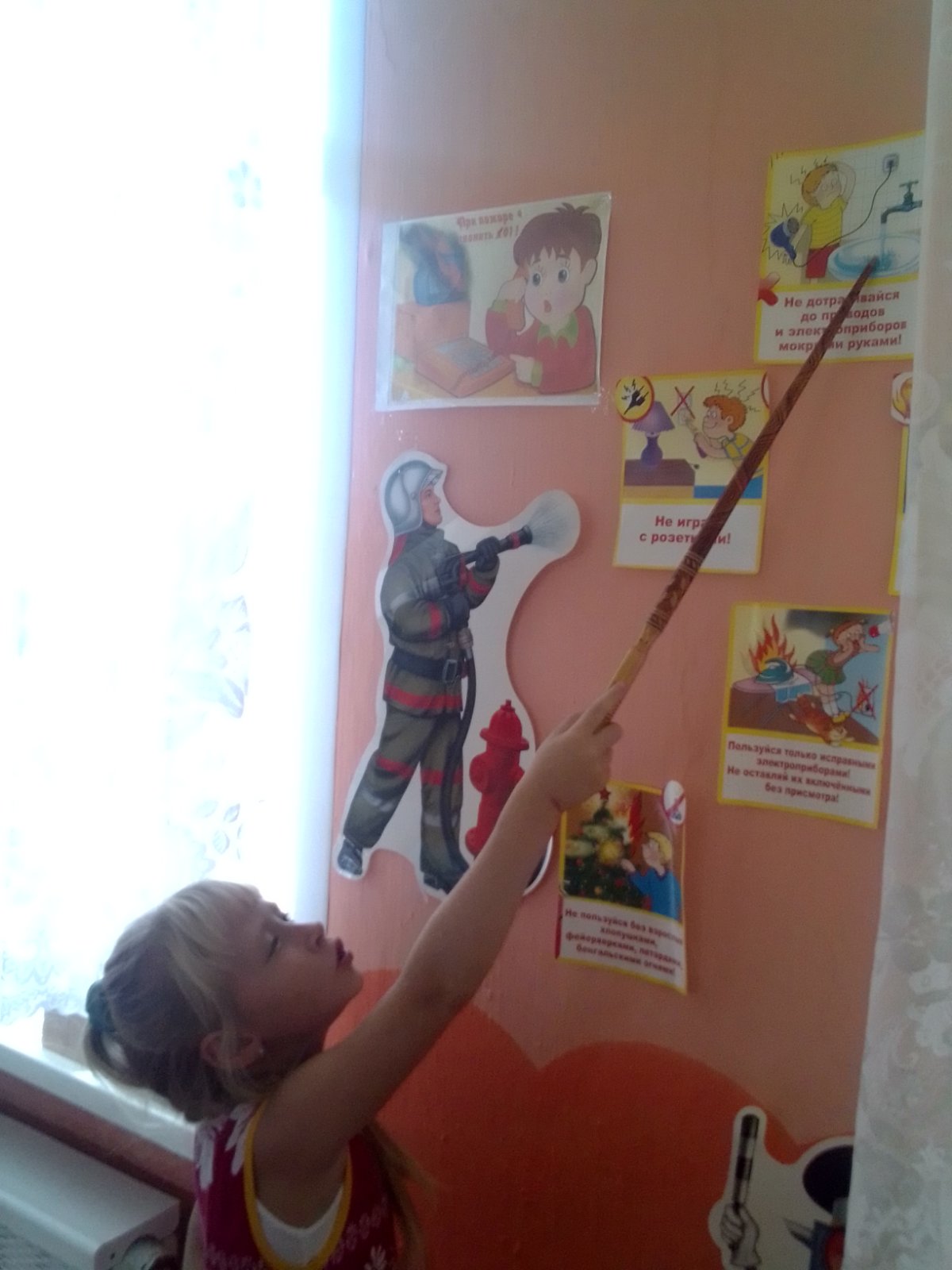 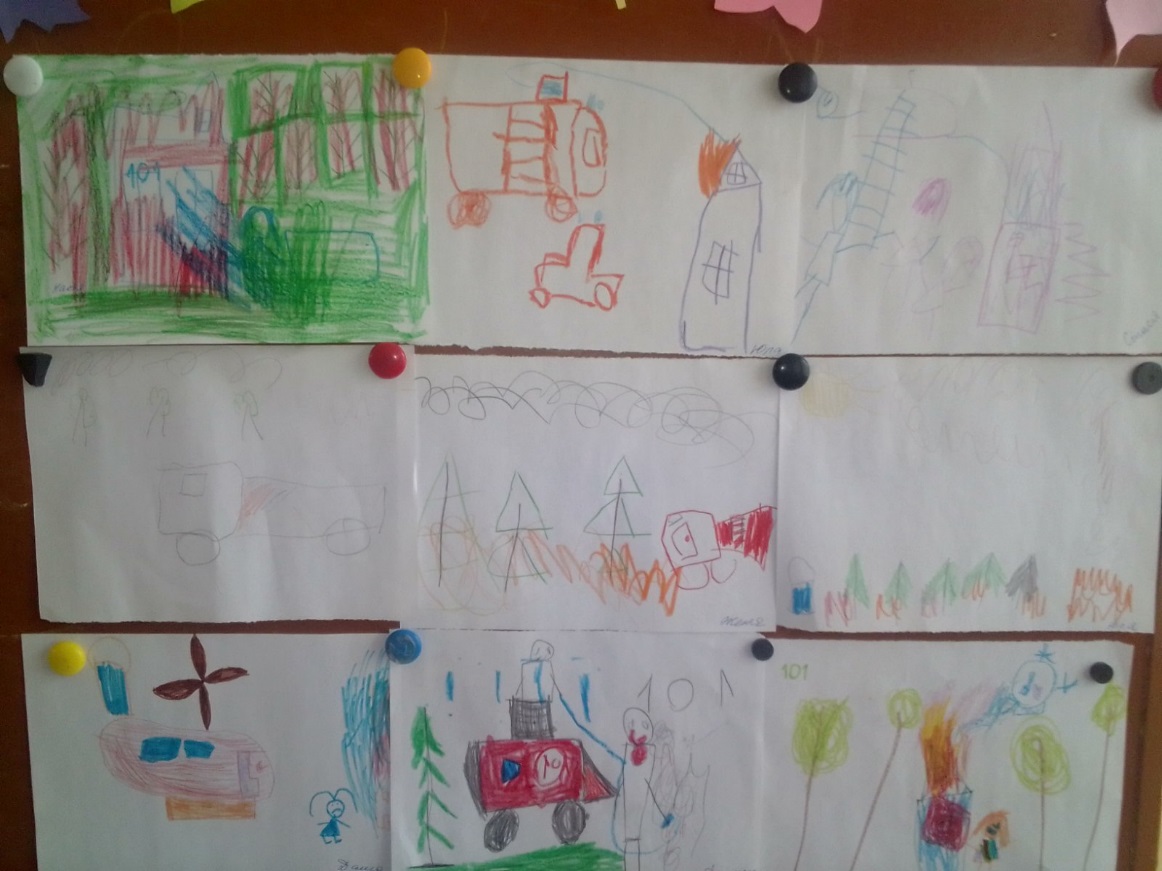 